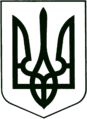 УКРАЇНА
МОГИЛІВ-ПОДІЛЬСЬКА МІСЬКА РАДА
ВІННИЦЬКОЇ ОБЛАСТІ  РІШЕННЯ №897Про деякі питання щодо продажу пива (крім безалкогольного), алкогольних, слабоалкогольних напоїв, вин столових суб’єктами господарювання (крім закладів ресторанного господарства) на території Могилів-Подільської міської територіальної громади Могилів-Подільського району Вінницької областіКеруючись ст.ст. 26, 59 Закону України «Про місцеве самоврядування в Україні», відповідно до пункту 13 частини першої статті 8 Закону України «Про правовий режим воєнного стану», враховуючи наказ начальника Вінницької обласної військової адміністрації від 25 вересня 2023 року №1232/21 «Про заборону торгівлі на території області алкогольними напоями та речовинами, виробленими на спиртовій основі», з метою дотримання єдиних умов для підприємницької діяльності на усій території Могилів-Подільської міської територіальної громади, -                                      міська рада ВИРІШИЛА:           1. На період дії правового режиму воєнного стану рішення 31 сесії Могилів-Подільської міської ради 7 скликання від 20.12.2018 року №793 «Про заборону продажу пива (крім безалкогольного), алкогольних, слабоалкогольних напоїв, вин столових суб’єктами господарювання (крім закладів ресторанного господарства) на території міста Могилева-Подільського)» не застосовується.  2. Дане рішення довести до відома суб’єктів господарювання всіх форм власності, які здійснюють роздрібну та оптову торгівлю алкогольними напоями та речовинами, виробленими на спиртовій основі (в тому числі пивом, вином та слабоалкогольними напоями) на території Могилів-Подільської міської територіальної громади.            3. Рішення опублікувати на офіційному вебсайті Могилів-Подільської міської ради.            4. Рішення набуває чинності з дня його оприлюднення на офіційному вебсайті Могилів-Подільської міської ради.                        5. Контроль за виконанням даного рішення покласти на першого заступника міського голови Безмещука П.О. та на постійну комісію міської ради з питань фінансів, бюджету, планування соціально-економічного розвитку, інвестицій та міжнародного співробітництва (Трейбич  Е.А.).       Міський голова                                                     Геннадій ГЛУХМАНЮКВід 13.12.2023р.39 сесії            8 скликання